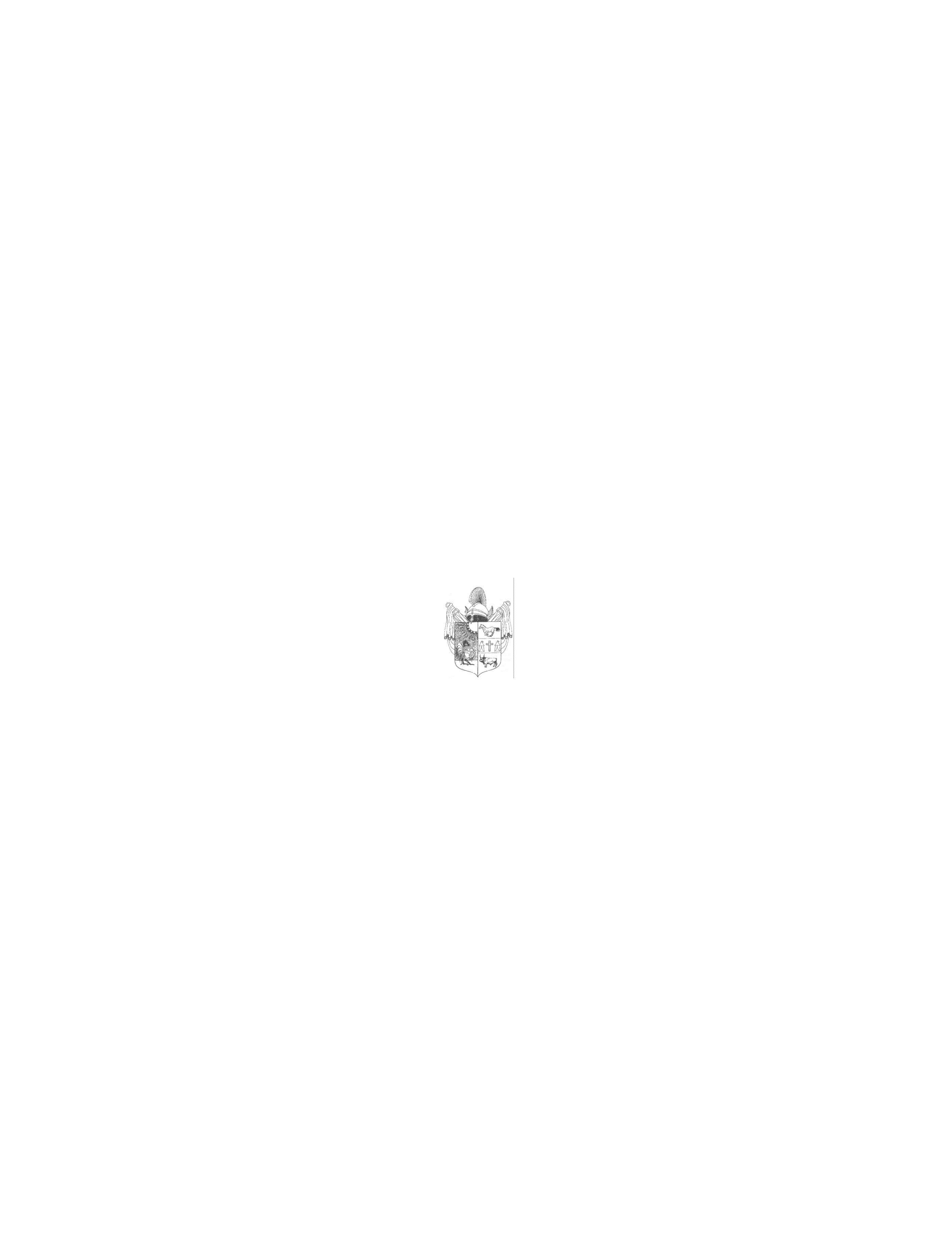 M e g h í v óMagyarország helyi önkormányzatairól szóló 2011. évi CLXXXIX. törvény 44.§- a, valamint Üllés Nagyközségi Önkormányzat  Képviselő-testületének a Képviselőtestület  és Szervei Szervezeti és Működési Szabályzatáról  szóló 11/2016.(VIII.30.) önkormányzati rendeletének 10.§-a alapján a képviselő-testület rendkívüli ülését2016. december 22-én, csütörtökön 9 órára összehívom, az ülésre ezúton tisztelettel meghívom.Az ülés helye: Üllési Polgármesteri Hivatal, I. Tárgyaló 		            (6794 Üllés, Dorozsmai u. 40.)   Napirend:„Környezeti és Energiahatékonysági Operatív Program KEHOP-3.2.1. sz. „Az előkezelés, a hasznosítás és az ártalmatlanítás alrendszereinek fejlesztése a települési hulladék vonatkozásában tárgyú felhívására" tárgyú pályázat jóváhagyása." és a hulladékszállítással kapcsolatos változásokElőadó: Nagy Attila Gyula polgármester  Tanácskozási joggal meghívottak: Dr. Borbás Zsuzsanna jegyzőÜ l l é s, 2016. december 20.Nagy Attila Gyulapolgármester